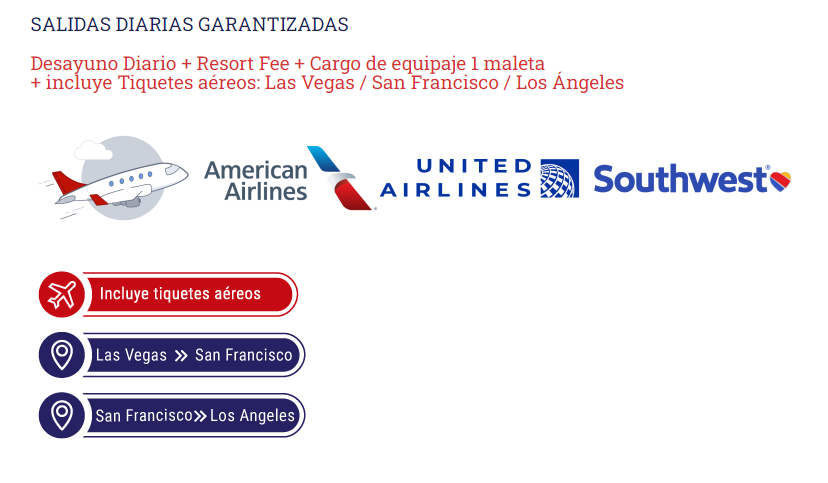 INCLUYEAlojamiento en LOS ANGELES 2 nochesAlojamiento en LAS VEGAS 2 nochesAlojamiento en SAN FRANCISCO 4 nochesDesayunos diariosResort Fee en los HotelesTiquete Aéreo Los Ángeles / Las Vegas (1 Maleta de mano + 1 Maleta Bodega)Tiquete Aéreo Las Vegas / San Francisco (1 Maleta de mano + 1 Maleta Bodega)City Tour Los Ángeles HOP ON HOP OFF – MultilingualAVIONETA – Tour Grand Canyon + Represa Hoover + Lago Mead – Las VegasHELICÓPTERO - City Tour Nocturno en las VegasCity Tour San Francisco HOP ON HOP OFFTour en Ferry alrededor de la Isla Alcatraz. UP GRADE: Visita al interior de la PRISION + USD$1 Sujeto a disponibilidadTour Sequoias Gigantes + Región Vinícola Napa y SonomaTour Monterey + Carmel + Milla 17  Traslados Aeropuerto/Hotel/AeropuertoAsesoría 24/7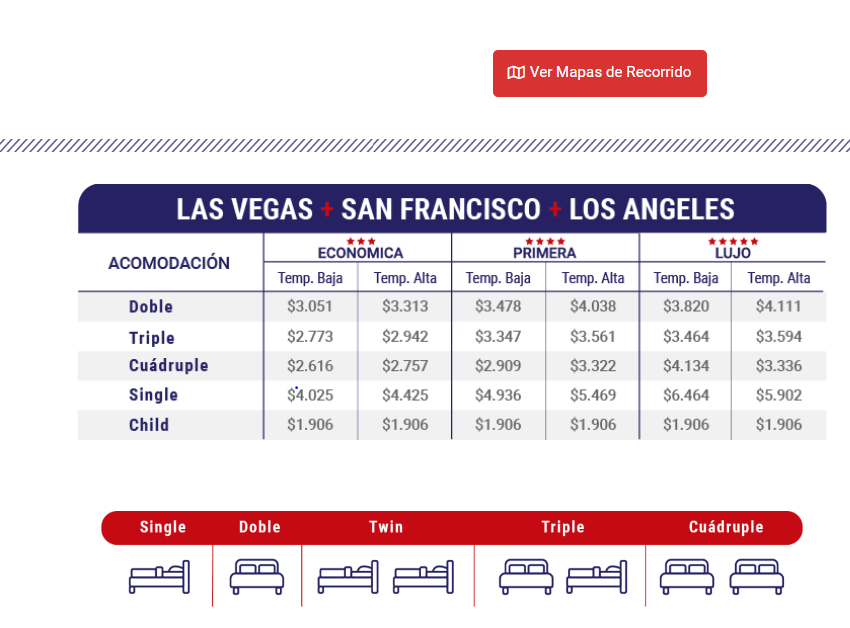 Nota- Las Habitaciones en nuestra programación son Standard.- Este programa no es una excursión en grupo, sino en servicios individuales. - Traslados Aeropuerto /Hotel/Aeropuerto de 21:00 PM a 6:00 AM tienen un cargo de USD$14.- Algunas actividades requieren desplazamiento a un punto de encuentro.- Algunos tours finalizan en un punto de interés turístico para seguir disfrutando a su aire con traslado al hotel por cuenta propia. - El ingreso al parque Muir Woods tiene un costo de $15 por persona a pagar directamente en la entrada.HOTELES ELEGIDOSLos ÁngelesEconómica: Embassy Suites by Hilton LAX South / Holiday Inn Express and Suites LAX / SimilarPrimera: Residence Inn L.A. LIVE / Millennium Biltmore Hotel / SimilarLas VegasEconómica: The STRAT Hotel, Casino & Tower / Tropicana a DoubleTree by Hilton / SimilarPrimera: Treasure Island Hotel & Casino a Radisson Hotel / Planet Hollywood Resort & Casino / SimilarSan FranciscoEconómica: Hotel Whitcomb / Holiday Inn Express and Suites Fisherman's Wharf / SimilarPrimera: Hotel Riu Plaza Fisherman´s Wharf / BEI Trademark Collection by Wyndham / SimilarITINERARIODía 1. Los ÁngelesLlegada al Aeropuerto de la cosmopolita ciudad de Los Ángeles, cuna del cine y del Show Business. Encuentro con el guía y traslado al hotel. Resto del día libre para explorar la ciudad. OPCIONAL recorrer las hermosas playas de Santa Mónica, Long Beach, Malibu, Venice Beach, Hermosa Beach, Manhattan Beach, etc. Alojamiento.  (*) Para contactar al Guía de manera rápida, Favor conectarse a la red Wifi del Aeropuerto/ Hoteles y Puntos de encuentro. Día 2. Los Ángeles: City Tour Hop ON Hop OFF Desayuno. En la mañana recogida en el hotel para ser dirigido a la parada del bus HOP ON HOP OFF e iniciar tour por la ciudad de Los Ángeles y Hollywood. ¡Podrá bajar y subir del bus turístico cuantas veces lo desee! Explore la ciudad y sus lugares de interés con sus atracciones más emblemáticos, como Santa Monica Boulevard, Beverly Center y Melrose Avenue, rodeo Drive, etc. Inicie su experiencia inolvidable en el Dolby Theatre, conocido por ser el lugar ideal para los conciertos de los artistas más famosos del planeta. En el recorrido pasará por Laugh Factory, el Comedy Club más popular de Los Ángeles, que encontrará en la parada 3. Recomendamos bajarse en la parada 6 en Santa Monica Boulevard y prepárese para sorprenderse con el glamour y elegancia de Los Ángeles. Este barrio cuenta con algunos de los centros nocturnos más emblemáticos de la ciudad. Al término del tour contactar a su guía para traslado al Hotel. Alojamiento. Día 3. Los Ángeles / Las Vegas: City Tour Nocturno en Helicóptero Desayuno. De acuerdo con su itinerario, traslado al Aeropuerto para tomar el vuelo con destino a Las Vegas. Llegada, traslado al hotel. En la noche, recogida en el hotel o en un punto cercano (información exacta se ofrecerá 48 horas antes de la salida del Tour) y traslado al Aeropuerto local para tomar el City Tour Nocturno en HELICÓPTERO, actividad única en su clase. Sorprendente Xperiencia para disfrutar Las Vegas desde las alturas, sobrevolando Las Vegas Strip, calle principal rodeada de hoteles, casinos y tiendas famosas. Al término del recorrido, traslado al hotel. Se solicita puntualidad en los horarios, los transferistas no esperan. Alojamiento. Día 4. Las Vegas: Tour en avioneta Grand Canyon + Lake Mead + Hoover Dam Desayuno. A la hora acordada, recogida en el hotel o en un punto cercano (información detallada se ofrecerá 48 horas antes de la salida del Tour). Traslado al aeropuerto municipal para abordar la AVIONETA que los llevara al majestuoso GRAND CANYON del Colorado, una de las 7 maravillas del mundo. Sobrevolaremos la REPRESA HOOVER + LAKE MEAD (South RYM). Duración 4 horas. Tiempo de vuelo 70 minutos aproximadamente, Tour Multilingual. Al término de la experiencia regreso al hotel o si lo desea puede seguir explorando el lugar y regresar al hotel por su cuenta. Se solicita puntualidad en los horarios, los Guías no esperan. Alojamiento. Día 5. Las Vegas / San Francisco Aéreo Desayuno. De acuerdo con su itinerario, recogida en la puerta del hotel y traslado al aeropuerto para tomar su vuelo con destino a la clásica y fascinante ciudad de San Francisco. Llegada y traslado al hotel. Resto del día libre para explorar la ciudad. Se recomienda un paseo opcional en Tranvía Cable Car, cenar en PIER 38, recorrer las viñas NAPA + SONOMA (Wine Country Tour), o YOSEMITE PARK + SEQUOIAS Gigantes, o el CAMPUS de FACEBOOK, APPLE, o MUIR WOODS + SAUSALITO + GOLDEN GATE. Alojamiento. (*) Para contactar al Guía de manera rápida, Favor conectarse a la red WiFi del Aeropuerto/ Hoteles y Puntos de encuentro.Día 6. San Francisco: CityTour + Ferry alrededor de la Isla Prisión Alcatraz UPGRADE: Visita al interior de la PRISION - SUMAR USD$1. Sujeto a disponibilidad.Desayuno. ¡En la mañana le guiaremos a la parada más cercana del bus HOP ON HOP OFF para iniciar tour por la ciudad, podrá bajar y subir del autobús turístico cuantas veces lo desee! Sitios a visitar: China Town, el Centro Cívico, Golden Gate Bridge, Jardines Japoneses, Union Square, etc. Al finalizar el recorrido en el muelle de embarque podrá abordar el Barco o Ferry que lo llevara en un paseo alrededor de la ISLA PRISION ALCATRAZ, donde estuvieron recluidos Al Capone, Dillinger, etc. Al término de su visita a la prisión, podrá conocer a pie Fisherman’s Wharf y el Embarcadero, disfrutar de sus tiendas, restaurantes de platos variados junto con la especialidad de la ciudad - la comida de mar - y regresar al hotel a la hora deseada por cuenta propia. OPCIONAL: de regreso al hotel, se recomienda hacerlo en un viaje excepcional en CABLE CAR (tranvía). Alojamiento. Día 7. San Francisco: Tour Sequoias Gigantes + Región Vinícola Napa y SonomaDesayuno.Redwoods y Wine Country Tours – ¡2 tours en 1! Camine por los elegantes bosques de Sequoias en Muir Woods (o en otro parque de Redwood). Disfrute de una tarde de experiencias exclusivas visitando las Bodegas de los valles de Napa y Sonoma. ¡Todas las tarifas de cata de vinos están incluidas! Comience su mañana visitando las Sequoias en el Monumento Nacional Muir Woods o en otro parque y explore los bosques costeros en medio de la niebla de la mañana, ver los árboles que se elevan cientos de pies sobre su cuerpo mientras camina por una hora a lo largo de senderos vírgenes. Lleno de helechos costeros nativos de California, robles, tréboles, ardillas, zorros e incluso ciervos. Valle de los Vinos – Beba la buena vida. Nuestros guías hacen de su recorrido en el Valle de Napa y Sonoma, una experiencia única en la vida. Cada una de las tres bodegas que visitaremos son diferentes entre sí, con vinos Boutique hasta Grand. En cada experiencia disfrutará de una cálida bienvenida en el campo del vino y un paisaje impresionante mientras aprende las historias detrás de las bodegas. Tendrá la oportunidad de probar vinos seleccionados especialmente escogidos por expertos enólogos.  De regreso a San Francisco, hará una última parada en un mirador panorámico con vistas del puente Golden gate, Marin Headlands, el horizonte de San Francisco, Alcatraz y el Puente de la Bahía donde podrá tomar fotos fabulosas. *El ingreso al parque Muir Woods tiene un costo de $15 por persona, a pagar directamente en la entrada. Día 8. San Francisco: Tour Monterey + Carmel + Milla 17  Desayuno.Temprano en la mañana recogida en su hotel o en un punto cercano. Salida a Monterrey pasando por la Península del mismo nombre, la ciudad aún conserva el legado de la colonia, sus construcciones de influencia Franciscana datan del año 1700, fue además la capital militar y eclesiástica de la Alta California. Bordeando la zona costera por la famosa vía Milla 17 y Pebble Beach, Llegada a Carmel, donde fue alcalde el inolvidable actor Clint Eastwood, tiempo libre para compras y visitar las hermosas tiendas de artesanías. Al final de la tarde regreso a San Francisco. Alojamiento. Tour visual no requiere guía en español. Alojamiento. Día 9. San Francisco / Traslado al aeropuertoDesayuno. De acuerdo con su itinerario, traslado al aeropuerto para abordar el vuelo con destino a su lugar de origen. Feliz regreso a casa, gracias por elegirnos.CELETOURSCOSTA OESTE - VIP 3Los Angeles - Las Vegas - San Francisco9 Días / 8 Noches2024CATEGORIA ECONOMICA ***CATEGORIA ECONOMICA ***CATEGORIA PRIMERA ****CATEGORIA PRIMERA ****Temp. Baja Temp. Alta Temp. Baja Temp. Alta Doble$ 3,312$ 3,612$ 3,512$ 3,812Triple$ 2,859$ 3,059$ 3,059$ 3,259Cuádruple$ 2,633$ 2,783$ 2,833$ 2,983Single$ 4,672$ 5,272$ 5,022$ 5,622Child $ 2,037$ 2,037$ 2,037$ 2,037